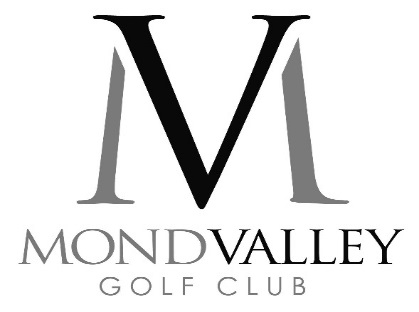 MISSION STATEMENTMond Valley Golf Club’s mission is to provide its members, guests and visitors with a quality golfing experience within a friendly and welcoming atmosphereOur goal is to offer the best recreational value for golfers (members, visitors and guests) in the Swansea ValleyThis will be accomplished by:-Continually improving the playing conditions of the golf course and its facilities while being economically and environmentally sustainableProviding friendly customer service in a family atmospherePromoting fellowship among our members, guests and visitorsEstablishing and enforcing rules and regulations for the golf courseOur core business values:-We do what we say and we do it with respectWe do it fairly and we do it with integrityWe execute with speed and we take prudent risksWe work as a team and we are accountable for our actionsWe make tough decisions and we are performance drivenOrganisational Values:-C - CommitmentA - AccountabilityR - RespectE – ExcellenceWe care about - our members, visitors, employees and the Community.We care about - being good stewards of the land.We care about - maintaining a positive social and golf experience.We care about - doing things right.We care about - being open and transparent with everyone.